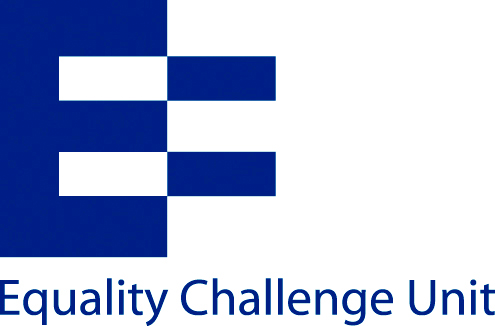 Race equality charter mark application form	Name of institution	Level of award application[Bronze/silver – requirements for gold level are still in development]	Main contact for the application and contact detailsBefore completing this form, please refer to the race equality charter mark handbook which has additional advice and information. This application form is accurate for the purpose of the race charter mark trial which is taking place from June 2014 – June 2015. If you are applying for the charter mark after the trial, please ensure you are using the correct application form, as this is subject to change.1	Letter of endorsement from vice-chancellor/ principal	Please provide a letter written by the vice-chancellor (or equivalent). The letter should explain how the university’s race equality action plan and activities contribute to the overall university strategy and academic mission. The letter is an opportunity for the vice-chancellor to confirm their support for the application and to endorse and commend any initiatives that have made a significant contribution to the achievement of the university mission. The letter should include:details of the issues senior management believe exist for minority ethnic staff and students within the institutiondetails of how race equality is monitored and scrutinised by the senior management team, council and senate (or equivalent) and regularity with which it is discussedhow the senior management team, council and senate ensure race equality is embedded within the decisions they take
For example, where policy and procedural decisions are being made, has an equality impact assessment been completed before the decision is made?details of any allocated additional, ring-fenced resources for this work
It is important that race equality work does not re-direct any existing resources away from current work, particularly work in relation to disability, religion/belief and sexual orientation and age. It is likely that support will be required for different faculties and departments within the institution and details of how that will be provided and funded should be included here.2	Details of the self assessment team and process2a	Please describe your self-assessment team including: a description of the self-assessment team: members’ roles, both within the university and as part of the team, and why they wanted to be involvedhow the team represents minority ethnic staff and studentshow people were nominated/volunteered for the role and how they were able to make time for their involvement in addition to their usual day-to-day dutieshow the team is representative of the different parts of the institution and the different grades and job roles (including professional and support staff as well as academics)2b	Please describe the self assessment process, including:how the team met and communicatedhow often they met and communicated, for face-to-face meetings please provide the dates of the meetings, attendees and brief description of the outcomes of the meetinghow the team fits in with other committees and structures, for example, the senior management team, existing equality and diversity committees and departmental decision-making committees2c	Please describe the process of involvement, consultation and communication with reference to the following:how the staff and student survey was conducted, disseminated and analysed and how and who respondedfurther involvement and consultation with minority ethnic staff and studentsstaff and student networks (this may include a statement from any relevant networks)
Please include details of the aims and size of the networks, how they have been involved and how they will be involved in the future.external interest groups, for example local race equality groupscommunications to all staff and students, including any departmental communications with staff2d	Please describe the ongoing role of the self assessment team and any transfer of responsibility for the work including:whether the team and/or specific team members will continue to be involvedwho will have overall responsibility for the action planhow the action plan will be monitored within other existing committees and structures, for example, the senior management team.who will be responsible for the next application in three years, for example, will a different self-assessment team be convened, how will the current team provide handover to that team3	Institution and local contextThe purpose of this section is to understand more about the culture and background of the institution and the local context in which it is situated.3a	Please provide an overview of your institution, including its:sizestructurespecialismsany other historical and/or background information that you think is relevant to your application  3b	Please provide an overview of the local population and context with reference to:population demographics known racial tensions either specifically within local communities or linked to the institution’s staff and students how the institution engages with specific minority ethnic communities and how those communities engage with the institutionany other information your institution feels to be relevant4	Staff profileThis section should illustrate the staffing profile of your institution. The section should be informed by extensive analysis of the institution’s quantitative data, as well as the results from the mandatory race equality survey, and any other appropriate quantitative and qualitative sources.Full commentary should be included with the data, along with any relevant work already undertaken to address any issues identified, and actions you plan to take. 4a	Please provide details of the ethnic profile (by specific ethnic group as far as possible) of your academic staff broken down by:UK/non-UK staffdepartment/facultygrade/job typecontract type (permanent/open-ended contract or fixed-term contract)full time/part-timeturnover ratesYou may want to provide further analysis with more than one of these variables (for example, contract type and department) where numbers allow.Please ensure you include details of whether the data is based on full person equivalent or full time equivalent, and explanations for where the data has not been provided.4b	Please provide details of the ethnic profile (by specific ethnic group as far as possible) of your professional and support staff broken down by:UK/non-UK staffdepartment/facultygrade/job typecontract type (permanent/open-ended contract or fixed-term contract)full-time/part-timeturnover ratesYou may want to provide further analysis with more than one of these variables (for example, contract type and department) where numbers allow.Please ensure you include details of whether the data is based on full person equivalent or full time equivalent, and explanations for where the data has not been provided.4c	Please provide details of the ethnic profile of any grievances/ disciplinaries at institutional level. This should include whether the grievance/disciplinary was race-related and also whether there are trends in rates by ethnicity.4d	Please provide details of the ethnic profile (by specific ethnic group as far as possible) of your decision making boards and committees, including:senior management teamboard of governors/councilresearch and academic committees key departmental decision-making bodiesany other key decision making committeesThese should be presented separately as far as possible, although you may wish to additionally aggregate the data for all of the committees to then disaggregate it by specific ethnic group.4e	Please provide the results of any equal pay audits conducted over the past three years by ethnicity (by specific ethnic group as far as possible) and actions taken to address any issues identified.5	Recruitment and selectionThis section should illustrate the outcomes of your institution’s recruitment and selection processes. The section should be informed by extensive analysis of the institution’s quantitative data, as well as the results from the mandatory race equality survey, and any other appropriate quantitative and qualitative sources.Full commentary should be included with the data, along with any relevant work already undertaken to address any issues identified, and actions you plan to take.5a	Please provide details of the ethnic profile (by specific ethnic group where possible) of people:applying for academic postsbeing shortlisted/invited to interview for academic postsbeing offered academic postsBroken down as far as possible by:faculty/departmentUK/non-UK applicants (separating out applicants with/without the right to work in the UK)Where possible these variables should be analysed together.5b	Please provide details of the ethnic profile (by specific ethnic group where possible) of people:applying for professional and support postsbeing shortlisted/invited to interview for professional and support postsbeing offered professional and support postsBroken down as far as possible by:faculty/departmentUK/non-UK applicants (separating out applicants with/without the right to work in the UK)Where possible these variables should be analysed together.5c	Please outline how you ensure recruitment and selection is conducted transparently and without racial bias. Please make reference to: any relevant training and development for those involved in recruitment decisionsmethods for ensuring consistency and accountability for advertising posts, encouraging people to apply and recruitment selectiondepartment-level accountabilitythe results of any audits of recruitment processes and outcomes6	Career progression and developmentThis section should illustrate the outcomes of career progression and development. The section should be informed by extensive analysis of the institution’s quantitative data, as well as the results from the mandatory race equality survey, and any other appropriate quantitative and qualitative sources.Full commentary should be included with the data, along with any relevant work already undertaken to address any issues identified, and actions you plan to take.6a	Please provide details of the ethnic profile (by specific ethnic group where possible) of academic staff promoted by:department/facultyUK/non-UK staffgrade (ie promotions from each grade to another grade) average length of time in service before promotion 6b	Please provide details of the ethnic profile (by specific ethnic group where possible) of professional and support staff promoted by:department/facultyUK/non-UK staffgrade (ie promotions from each grade to another grade) average length of time in service before promotion 6c	Please provide details of the ethnic profile (by specific ethnic group where possible) of staff submitted for the Research Excellence Framework 2014, and if possible the Research Assessment Exercise 2008. This should include:a comparison with academics eligible for submission be broken down by department where possible 6d	Please describe how you ensure the following are conducted transparently and without racial bias, and provide any ethnicity data you have on:training opportunities and allocation of training budgetcareer development opportunitiesprofile raising opportunities including conferences, seminars, guest lectures, exhibitions and media opportunities
This might include opportunities for your own institution’s staff as well as who is invited to speak/guest lecture at your institution.workload allocationappraisals and appraisal outcomespromotion opportunities and temporary promotions/interim positionsnominations to public bodies, professional bodies and for external prizes6e	Please describe how career development and promotion is considered by individual departments and how they are accountable for outcomes in their area.7	Student pipelineThis section should illustrate the progression and success of students at different stages in their academic progression. The section should be informed by extensive analysis of the institution’s quantitative data, as well as the results from the mandatory race equality survey, and any other appropriate quantitative and qualitative sources.Full commentary should be included with the data, along with any relevant work already undertaken to address any issues identified, and actions you plan to take.7a	Please provide details of the ethnic profile (by specific ethnic group where possible) of your institution’s undergraduate student body.Broken down as far as possible by:UK/non-UKdepartment/facultyWhere possible these variables should be analysed together.7b	Please provide details of the ethnic profile (by specific ethnic group where possible) of undergraduate students’ continuation rates through their course (ie progression rates from one year to the next to graduation).Broken down as far as possible by:UK/non-UKdepartment/facultyWhere possible these variables should be analysed together.7c	Please provide details of the ethnic profile (by specific ethnic group where possible) of your institution’s undergraduate degree awarding rates by classification:Broken down as far as possible by:UK/non-UKdepartment/facultyWhere possible these variables should be analysed together.7d	Please provide details of the ethnic profile (by specific ethnic group where possible) of your institution’s post-graduate student body by:taught master’s programmesresearch master’s programmesother postgraduate studentsPhD studentsBroken down as far as possible by:UK/non-UKdepartment/facultyWhere possible these variables should be analysed together.7e	Please provide details of the ethnic profile (by specific ethnic group where possible) of your institution’s early career researchers (or equivalent grade) broken down as far as possible by:UK/non-UKdepartment/facultyWhere possible these variables should be analysed together.7f	Please provide details of how your institution supports minority ethnic individuals who are at the beginning of their academic careers in higher education with specific reference to individual departmental responsibilities.8	Diversity in curriculum and pedagogyThis section should illustrate the inclusivity of curriculum and pedagogy within your institution. The section should be informed by all relevant data sources including the results from the mandatory race equality survey, and any other appropriate quantitative and qualitative sources.Full commentary should be included with the data, along with any relevant work already undertaken to address any issues identified, and actions you plan to take.8a	Please outline how you address race inequalities in the curriculum. This should include reference to:course content sources used and cited in coursesoutcomes of different assessment methodshow equality and diversity is considered in the development of new courseshow departments and faculties discuss inclusivity in the curriculum at their decision-making committees and are accountable for actions taken8b	Please outline how you address inclusivity in pedagogy. This should include reference to:staff training and development on inclusive pedagogical practicestaff confidence in embedding equality and diversity into their teaching practicefeedback from students, and especially minority ethnic studentsany audits of feedback from course tutors to different groups of studentshow departments and faculties discuss inclusivity in the curriculum at their decision-making committees and are accountable for actions taken 9	Any other commentsPlease use this section to include any other relevant information to your application that has not been included above.10	Action planIn applying for this award, your institution will have reviewed data and other evidence internally, identified issues which might impact on race equality, and have formulated an action plan to address those issues and to tackle racial inequalities.A good evidence base is essential to tackling racial inequalities, and some of your actions may be related to collecting data, whether quantitative or qualitative. However it is anticipated that the majority of actions will be initiative-led, rather than relating to data collection and analysis. Where actions are related to collecting evidence they should include details of when the data will be collected and what will happen once it has been collected.It is important that race equality is embedded in the organisation in order to be successful, and that must be demonstrated in your action plan. We would anticipate very few actions being owned centrally by equality and diversity/human resources officers. The focus should be on locally-owned actions for head’s of department/faculty, highlighting their commitment to this agenda.When progress is measured against the actions, this should also be localised, with the performance of individual departments being considered individually, as well as measuring the institution’s progress as a whole. Awards will only be renewed where progress can be shown across the board.The action plan should cover current initiatives and the university’s aspirations for the next three years and actions should be:specificmeasurableachievablerealistictime-boundHowever, the action plan should also be ambitious and reflect the institutions commitment to advancing race equality.An example action plan template is available below which you may choose to use, or you are welcome to present your actions in your own template. It is possible that internally your actions are embedded into existing action plans, but for the purposes of this application we do ask that you collate all of the actions and present them in one combined, consistent document.ReferencePlanned action/objectiveRationaleie what evidence is there that prompted this action/objective?Key outputs and milestonesTimeframe[start/end date]Timeframe[start/end date]Person responsible[include job title]Success criteria and outcome